OSMANİYE KORKUT ATA ÜNİVERSİTESİ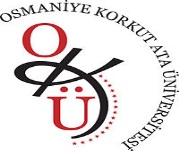 MÜHENDİSLİK FAKÜLTESİELEKTRİK-ELEKTRONİK MÜHENDİSLİĞİ BÖLÜMÜ2023-2024 GÜZ YARIYILI FİNAL PROGRAMIGÜNSAATDERSÖĞRETİM ELEMANIDerslikler22/01/2024PAZARTESİ09:00-10:15EEM103 Fizik IProf. Dr. Muhittin ŞAHANEI204-EI20522/01/2024PAZARTESİ10:15-12:00EEM433 Dijital Kontrol SistemleriDr. Öğr. Üyesi Yavuz Selim İŞLEREI20422/01/2024PAZARTESİ13:15-14:15TD-I Türk Dili IÖğr. Gör. Funda YILDIRIMEA103-EB203-EB204-EB30422/01/2024PAZARTESİ15:15-17:0022/01/2024PAZARTESİ23/01/2024SALI10:15-12:00EEM211 Elektronik Devre Elemanları ModellemeDoç. Dr. S. Batuhan AKBENEI20423/01/2024SALI13:15-15:00DOY101 Dijital OkuryazarlıkDr. Öğr. Üyesi Çağatay CEBECİEI20423/01/2024SALI15:15-17:00EEM411 Mikrodalgalar Dr. Öğr. Üyesi Seda ERMİŞEI20423/01/2024SALI24/01/2024ÇARŞAMBA10:15-12:00EEM207 Teknik İngilizce IIDoç. Dr. Halil EROLEI20424/01/2024ÇARŞAMBA13:15-15:00EEM341 Elektrik MakineleriDr. Öğr. Üyesi Halil EROLEA10324/01/2024ÇARŞAMBA15:15-17:00EEM493 Teknik Rapor Hazırlama ve İletişimDoç. Dr. Mehmet SÖNMEZEI20424/01/2024ÇARŞAMBA25/01/2024PERŞEMBE11:00-12:00ENF-I Temel Bilgi TeknolojileriÖğr. Gör. Fatma Neda TOPUZEB20425/01/2024PERŞEMBE13:15-15:00EEM465 Kablosuz Haberleşme Doç. Dr. Mehmet SÖNMEZEI20425/01/2024PERŞEMBE15:15-17:00EEM201 Karmaşık AnalizDoç. Dr. Mehmet SÖNMEZEA10325/01/2024PERŞEMBE26/01/2024CUMA10:00-11:00AİİT-I Atatürk İlke ve İnkilap Tarihi IDoç. Dr. Ebru GÜHEREA103-EB204-EB302-EB303-EB30426/01/2024CUMA11:00-12:00YD-I Yabancı Dil IÖğr. Gör. Mehmet DURMAZEA103-EB204-EB30426/01/2024CUMA13:30-15:00EEM473 Görüntü İşlemeProf. Dr. Ufuk BALEI20426/01/2024CUMA15:30-17:0026/01/2024CUMA29/01/2024PAZARTESİ10:15-12:00EEM291 Akademik TürkçeDoç. Dr. S. Batuhan AKBENEI20429/01/2024PAZARTESİ13:15-15:00EEM317 Elektromanyetik Dalga TeorisiDr. Öğr. Üyesi Kemal BALIKÇIEI20429/01/2024PAZARTESİ15:15-17:00EEM489 Yüksek Gerilim TekniğiDoç. Dr. Halil EROLEI20429/01/2024PAZARTESİ30/01/2024SALI10:15-12:00EEM209 Devre Analizi IDr. Öğr. Üyesi Kemal BALIKÇIEI20430/01/2024SALI13:15-15:00EEM435 Bilgisayar Destekli Devre TasarımıDr. Öğr. Üyesi Yavuz Selim İŞLEREI20430/01/2024SALI15:15-17:00EEM111 KimyaDoç. Dr. Hülya KELEŞEI20430/01/2024SALI31/01/2024ÇARŞAMBA10:15-12:00EEM481 Güç Sistem AnaliziDr. Öğr. Üyesi Çağatay CEBECİEI20431/01/2024ÇARŞAMBA13:15-15:00EEM107 Elektrik Mühendisliğine GirişDoç. Dr. Halil EROLEI204-EI20531/01/2024ÇARŞAMBA15:15-17:00EEM331 Mantıksal Devre TasarımıDr. Öğr. Üyesi İbrahim ÖZTÜRKEI204-EI20531/01/2024ÇARŞAMBA01/02/2024PERŞEMBE10:15-12:00EEM311 Dijital ElektronikProf. Dr. Elif Derya ÜBEYLİEI20401/02/2024PERŞEMBE13:15-15:00EEM101 MatematikDr. Öğr. Üyesi Aykut EMNİYETEB203-EB20401/02/2024PERŞEMBE15:15-17:00EEM205 Bilgisayar Destekli ÇizimDr. Öğr. Üyesi Yusuf FEDAİEB10101/02/2024PERŞEMBE02/02/2024CUMA10:15-12:00EEM203 Diferansiyel DenklemlerDr. Öğr. Üyesi Seda ERMİŞEI20402/02/2024CUMA13:30-15:00EEM321 Sinyaller ve SistemlerProf. Dr. Elif Derya ÜBEYLİEI20402/02/2024CUMA15:30-17:0002/02/2024CUMAEEM405 MikroişlemcilerDr. Öğr. Üyesi İbrahim ÖZTÜRKProje ödevi olarak yapılacaktır.